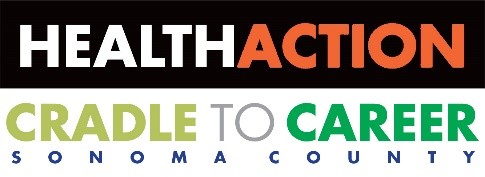 Cradle to Career Operations Team Meeting MinutesApril 28, 2022 8:30 a.m. – 10:00 a.m.Virtual MeetingMembers Present:Chair, Karin Demarest - Community Foundation Sonoma CountyDan Blake - Sonoma County Office of EducationKatrin Ciaffa - 10,000 DegreesJeremy Decker - Windsor Unified School DistrictAngie Dillon-Shore - First 5 Sonoma CountySusan Gilmore - North Bay Children’s CenterErin Hawkins* - Hanna InstituteKellie Noe - Sonoma County Human Services DepartmentAnanda Sweet - Santa Rosa Metro Chamber of CommerceMembers Absent:Guadalupe Navarro - Latino Service ProvidersTroy Niday - Sonoma Media InvestmentsLaura Alamillo – Sonoma State UniversityMaleese Warner - Santa Rosa Junior CollegeKathy Goodacre - Career Technical Education Foundation*member joined lateWelcome and Check-inKarin Demarest called the meeting to order at 8:34 a.m. and a round of introductions was conducted. Action Item: Approve AgendaKatrin Ciaffa moved to approve the agenda and Angie Dillon-Shore seconded. Aye: Dan Blake, Katrin Ciaffa, Jeremy Decker, Karin Demarest, Angie Dillon-Shore, Susan Gilmore, Kellie Noe, Ananda Sweet. Absent: Laura Alamillo, Kathy Goodacre, Erin Hawkins, Guadalupe Navarro, Troy Niday, Maleese Warner.Action Item: Approve March Meeting Minutes  Dan Blake moved to approve the March meeting minutes and Susan Gilmore seconded. Aye: Dan Blake, Katrin Ciaffa, Jeremy Decker, Karin Demarest, Angie Dillon-Shore, Susan Gilmore, Kellie Noe, Ananda Sweet. Absent: Laura Alamillo, Kathy Goodacre, Erin Hawkins, Guadalupe Navarro, Troy Niday, Maleese Warner.Erin Hawkins joined.Extended Learning: Opportunities for CollaborationDan Blake and Jeremy Decker presented on the Expanded Learning Opportunities Program. The group engaged in a discussion around the role Cradle to Career could play. Karin Demarest will follow-up with Dan and Jeremy regarding the possibility of hosting a job fair. Susan Gilmore volunteered to lead an ad-hoc committee. Equity in Education Initiative PledgeHy Ly and Mar Rivas, both High School seniors in Santa Rosa, gave a presentation on the Equity in Education Initiative Pledge. The pledge can be found here: https://www.sonomaequity.org/take-the-pledgeAction Item: Approve Cradle to Career signing of the Equity in Education Initiative PledgeErin Hawkins moved to approve signing the pledge and Dan Blake seconded.Aye: Dan Blake, Katrin Ciaffa, Karin Demarest, Angie Dillon-Shore, Erin Hawkins, Kellie Noe, Ananda Sweet. Absent: Laura Alamillo, Jeremy Decker, Susan Gilmore, Kathy Goodacre, Guadalupe Navarro, Troy Niday, Maleese Warner.Cradle to Career members agreed to each share the pledge with five other organizations. Announcements & UpdatesCradle to Career Dashboard Launch & Next Steps: Allison Carr, Norine Doherty and Kellie Noe gave an update on the Cradle to Career dashboard. The dashboard can be found here: https://app.resultsscorecard.com/Scorecard/Embed/58600. Next steps were to vote on a new indicator for the next Turn the Curve discussion. Chronic Absenteeism rose to the top of the group’s interest. Candidate Forum for County Superintendent Debrief: Dan Blake shared that the forum was fantastic. Two versions of the video are posted on the Cradle to Career website. A few other candidate forums have been held and recordings are available on the Sonoma County Office of Education website. Thank you to all the folks who helped out! Cradle to Career Transition Next Steps: The charter is being revised and will be brought back to the Operations Team for approval. Around July 1st, Alea Tantarelli will be transitioning out of back-boning Cradle to Career.  There was also discussion around meeting in-person or having a hybrid option for the upcoming meetings. Celebrating & Supporting Cradle to Career GoalsSharing actions and contributions towards Educating, Connecting & Amplifying:Erin Hawkins thanked the group for their support with the summit. It was a wonderful, powerful, moving event and over 700 people attended. The evaluations were humbling.Join 10,000 Degrees for their May 7 Annual Fundraiser - hybrid event with free online component: https://2022.oneamazingcommunity.org/State of Arts Education – Arts Education Alliance, May 26th, 8:30 a.m. – 12:00 p.m. at Sonoma County Office of Education: https://www.eventbrite.com/e/state-of-arts-education-uplift-inform-connect-tickets-300172252287Conclusion and Check-outThere was no public comment.  Next Meeting Date and Time: May 26th 2022 8:30am-10:00am  The meeting was adjourned at 10:01 a.m. 